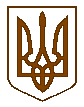 ПЕРВОМАЙСЬКА  МІСЬКА  РАДАП Р О Т О К О Л«25 »  с е р п н я  2022 року   м. Первомайськ                                           33 СЕСІЇ    VIII  СКЛИКАННЯВсього обрано депутатів  -  38Зареєстровані на сесії міської ради  -   26                     (з міським головою - 27)Відсутні  - 12Згідно з частиною дванадцятою статті 46 Закону України «Про місцеве самоврядування в Україні» сесія може розглядати питання, внесені до порядку денного і приймати з них рішення.Звучить Державний Гімн України.Міський голова Олег ДЕМЧЕНКО, який є головуючим на пленарному засіданні 33 сесії міської ради, оголосив хвилину мовчання в знак глибокої шани всім загиблим, які віддали своє життя заради свободи і незалежності нашої держави внаслідок збройної агресії російської федерації проти України.Запрошені: депутати Миколаївської обласної ради, члени виконавчого комітету, представники правоохоронних органів, Служби безпеки України, керівники підприємств, установ, організацій, відповідальні працівники виконавчого комітету міської ради, представники засобів масової інформації.Далі головуючий зауважив, що для подальшої роботи пленарного засідання необхідно обрати робочі органи.Надійшла пропозиція обрати до складу секретаріату депутатів міської ради  Світлану КУЧМУ та Оксану ЛЕНТОВСЬКУ.По зазначеній пропозиції проведено поіменне голосування.Підсумки поіменного голосування:«за» - 22 «проти» - 0«утримались» - 0«не голосували» - 5Пропозиція приймається.Надійшла пропозиція до складу лічильної комісії обрати депутатів міської ради – Ярославу БІЛОУС, Тетяну ДМИТРІЄВУ та Павла МАМОТЕНКА.По пропозиції проведено поіменне голосування.Підсумки поіменного голосування:«за» - 23«проти» - 0«утримались» - 0«не голосували» - 4Пропозиція приймається.Далі Олег Михайлович запросив секретаріат, депутатів міської ради Світлану КУЧМУ і Оксану ЛЕНТОВСЬКУ, та лічильну комісію, депутатів міської  ради  Ярославу БІЛОУС, Тетяну ДМИТРІЄВУ та Павла МАМОТЕНКА зайняти місця та приступити до виконання своїх обов’язків.Головуючий наголосив на тому, що необхідно затвердити порядок денний та регламент роботи пленарного засідання 33 сесії міської ради.Надійшла пропозиція:- з а т в е р д и т и порядок денний та регламент роботи пленарного засідання 33 чергової сесії міської ради.По пропозиції проведено поіменне голосування.Підсумки поіменного голосування:«за» - 26«проти» - 0«утримались» - 0«не голосували» - 1ВИРІШИЛИ: затвердити порядок денний та регламент роботи  пленарного                                      засідання  33 чергової сесії міської ради.До порядку денного пленарного засідання міської ради внесені питання:1.	Про внесення змін до рішення міської ради від 24.02.2022 року            № 10 «Про початок реорганізації дитячої музичної школи № 1 м. Первомайська та дитячої музичної школи № 2 м. Первомайська шляхом злиття» . 2.	Про внесення змін до рішення міської ради від 24.02.2022 року           № 11  «Про початок реорганізації дитячої школи мистецтв м. Первомайська, дитячої художньої школи м. Первомайська та Підгороднянської дитячої школи мистецтв шляхом злиття».3.	Про  внесення змін до Комплексної програми соціального захисту «Громада, де зручно всім» на 2022 - 2025 роки, затвердженої рішенням міської ради від 26.05.2022 року № 1.4.	Про підсумки роботи відділу муніципальної варти  апарату виконавчого комітету міської ради,  проведеної у І півріччі 2022 року.5.	Про безоплатну передачу майна з балансу комунального підприємства «Первомайськводоканал» Первомайської міської ради на баланс комунального підприємства  «Комунсервіс» Первомайської міської  ради.6.	 Про надання дозволу на списання транспортних засобів з балансу комунального некомерційного підприємства «Первомайська центральна       районна лікарня» Первомайської міської ради.7.	Про передачу в оренду об’єктів  нерухомого майна по вул. Академіка Миколи Амосова, 28 м. Первомайськ Миколаївської області та про включення до Переліку першого типу об’єктів комунальної власності Первомайської міської територіальної громади, що підлягають передачі в оренду шляхом  проведення аукціону.8.	Про припинення договору оренди землі. 9.	Про внесення змін до рішення міської ради від 24.02.2022 року            № 25 «Про надання дозволу на розроблення технічної документації із землеустрою щодо поділу земельної ділянки по вул. Театральна, 8-а».1. СЛУХАЛИ: Про внесення змін до рішення міської ради від 24.02.2022 року № 10  «Про початок реорганізації дитячої музичної школи № 1 м. Первомайська та дитячої музичної школи № 2 м. Первомайська шляхом злиття» . ДОПОВІДАЧ: Наталія ОЛІШЕВСЬКА– начальник управління культури,                            національностей, релігій, молоді та спорту  міської радиНадійшла пропозиція :- Затвердити запропонований проєкт рішення. Проведено поіменне голосування.Підсумки поіменного голосування:«за» - 26	«проти» - 0«утримались» - 0«не голосували» - 1ВИРІШИЛИ: затвердити запропонований проєкт рішення.              (Рішення № 1 та результати поіменного голосування додаються).2. СЛУХАЛИ: Про внесення змін до рішення міської ради від 24.02.2022 року № 11 «Про початок реорганізації дитячої школи мистецтв м. Первомайська, дитячої художньої школи м. Первомайська та Підгороднянської дитячої школи мистецтв шляхом злиття».ДОПОВІДАЧ: Наталія ОЛІШЕВСЬКА– начальник управління культури,                            національностей, релігій, молоді та спорту  міської радиНадійшла пропозиція :- Затвердити запропонований проєкт рішення. Проведено поіменне голосування.Підсумки поіменного голосування:«за» - 26	«проти» - 0«утримались» - 0«не голосували» - 1ВИРІШИЛИ: затвердити запропонований проєкт рішення.              (Рішення № 2 та результати поіменного голосування додаються).3. СЛУХАЛИ: Про внесення змін до Комплексної програми соціального захисту «Громада, де зручно всім» на 2022 - 2025 роки, затвердженої рішенням міської ради від 26.05.2022 року № 1.ДОПОВІДАЧ: Ольга КОЛЕСНІЧЕНКО – начальник управління соціального                          захисту  населення міської ради Надійшла пропозиція :- Затвердити запропонований проєкт рішення. Проведено поіменне голосування.Підсумки поіменного голосування:«за» - 26	«проти» - 0«утримались» - 0«не голосували» - 1ВИРІШИЛИ: затвердити запропонований проєкт рішення.              (Рішення № 3 та результати поіменного голосування додаються).4. СЛУХАЛИ: Про підсумки роботи відділу муніципальної варти  апарату виконавчого комітету міської ради,  проведеної у І півріччі 2022 року.ДОПОВІДАЧ: Василь ГНІДЕНКО – головний спеціаліст відділу муніципальної                         варти  апарату виконавчого комітету міської ради Надійшла пропозиція :- Затвердити запропонований проєкт рішення. Проведено поіменне голосування.Підсумки поіменного голосування:«за» - 26	«проти» - 0«утримались» - 0«не голосували» - 1ВИРІШИЛИ: затвердити запропонований проєкт рішення.              (Рішення № 4 та результати поіменного голосування додаються).5. СЛУХАЛИ:  Про безоплатну передачу майна з балансу комунального підприємства «Первомайськводоканал» Первомайської міської ради на баланс комунального підприємства  «Комунсервіс» Первомайської міської  ради.ДОПОВІДАЧ: Олександр ЛИСИЙ – начальник управління                                                            житлово-комунального  господарства міської ради Павло МАМОТЕНКО – депутат міської ради, публічно повідомив про конфлікт інтересів із зазначеного питання.Надійшла пропозиція :- Затвердити запропонований проєкт рішення. Проведено поіменне голосування.Підсумки поіменного голосування:«за» - 26	«проти» - 0«утримались» - 0«не голосували» - 1ВИРІШИЛИ: затвердити запропонований проєкт рішення.              (Рішення № 5 та результати поіменного голосування додаються).6. СЛУХАЛИ: Про надання дозволу на списання транспортних засобів з балансу комунального некомерційного підприємства «Первомайська центральна районна лікарня» Первомайської  міської  ради.	ДОПОВІДАЧ: Олена АРТЕМ’ЄВА - начальник відділу земельних відносин                           управління комунальної власності та земельних відносин міської радиНадійшла пропозиція:- Затвердити запропонований проєкт рішення. Проведено поіменне голосування.Підсумки поіменного голосування:«за» - одностайноВИРІШИЛИ: затвердити запропонований проєкт рішення.              (Рішення № 6 та результати поіменного голосування додаються).7. СЛУХАЛИ: Про передачу в оренду об’єктів  нерухомого майна по                      вул. Академіка Миколи Амосова, 28 м. Первомайськ Миколаївської області та про включення до Переліку першого типу об’єктів комунальної власності Первомайської міської територіальної громади, що підлягають передачі в оренду шляхом  проведення аукціону.ДОПОВІДАЧ: Олена АРТЕМ’ЄВА - начальник відділу земельних відносин                           управління комунальної власності та земельних відносин міської радиНадійшла пропозиція :- Затвердити запропонований проєкт рішення. Проведено поіменне голосування.Підсумки поіменного голосування:«за» - 26	«проти» - 0«утримались» - 0«не голосували» - 1ВИРІШИЛИ: затвердити запропонований проєкт рішення.              (Рішення № 7 та результати поіменного голосування додаються).8. СЛУХАЛИ: Про припинення договору оренди землі. ДОПОВІДАЧ: Олена АРТЕМ’ЄВА - начальник відділу земельних відносин                           управління комунальної власності та земельних відносин міської радиНадійшла пропозиція :- Затвердити запропонований проєкт рішення. Проведено поіменне голосування.Підсумки поіменного голосування:«за» - 26	«проти» - 0«утримались» - 0«не голосували» - 1ВИРІШИЛИ: затвердити запропонований проєкт рішення.              (Рішення № 8 та результати поіменного голосування додаються).9. СЛУХАЛИ: Про внесення змін до рішення міської ради від 24.02.2022 року № 25 «Про надання дозволу на розроблення технічної документації із землеустрою щодо поділу земельної ділянки по вул. Театральна, 8-а».ДОПОВІДАЧ: Олена АРТЕМ’ЄВА - начальник відділу земельних відносин                 управління комунальної власності та земельних відносин міської радиНадійшла пропозиція:- Затвердити запропонований проєкт рішення. Проведено поіменне голосування.Підсумки поіменного голосування:«за» - одностайноВИРІШИЛИ: затвердити запропонований проєкт рішення.              (Рішення № 9 та результати поіменного голосування додаються).Міський голова Олег ДЕМЧЕНКО зазначив, що питання порядку денного розглянуті, подякував депутатському корпусу за співпрацю та закрив 33 чергову сесію Первомайської міської ради  VIII скликання.Звучить Державний  Гімн України.                                                  Пленарне засідання 33 чергової сесії міської ради закінчило свою роботу о 10 год. 30 хв.Міський голова                                                                               Олег ДЕМЧЕНКООльга АРАЧКОВСЬКА